Регуляторная гильотина отменяет с 1 сентября 2022 года  психиатрическое освидетельствование по постановлениям  377 и 695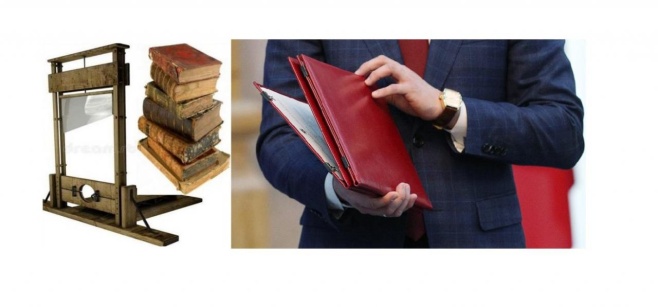 Соответствующее постановление Правительства Российской Федерации от 05.07.2022 № 1207 «О признании утратившими силу некоторых актов и отдельных положений некоторых актов Правительства Российской Федерации» опубликовано на официальном интернет-портале правовой информации.С 1 сентября 2022 года признаются утратившими силу:Перечень медицинских психиатрических противопоказаний для осуществления отдельных видов профессиональной деятельности и деятельности, связанной с источником повышенной опасности, утвержденный постановлением Совета Министров – Правительства Российской Федерации от 28.04.1993 № 377;Правила прохождения обязательного психиатрического освидетельствования работниками, осуществляющими отдельные виды деятельности, в том числе деятельность, связанную с источниками повышенной опасности (с влиянием вредных веществ и неблагоприятных производственных факторов), а также работающими в условиях повышенной опасности, утвержденные постановлением Правительства Российской Федерации от 23.09.2002 № 695;Перечень медицинских психиатрических противопоказаний для осуществления отдельных видов профессиональной деятельности и деятельности, связанной с источником повышенной опасности», утвержденный постановлением Правительства Российской Федерации                       от 23.05.1998 № 486;пункт 3 изменений и дополнений, вносимых в решения Правительства Российской Федерации по вопросам обеспечения безопасности дорожного движения, утвержденных постановлением Правительства Российской Федерации от 31.07.1998 № 866 «О внесении изменений и дополнений в решения Правительства Российской Федерации по вопросам обеспечения безопасности дорожного движения»;Перечень медицинских психиатрических противопоказаний для осуществления отдельных видов профессиональной деятельности и деятельности, связанной с источником повышенной опасности», утвержденный постановлением Правительства Российской Федерации                       от 21.07.2000 № 546;пункт 124 изменений, которые вносятся в акты Правительства Российской Федерации, утвержденных постановлением Правительства Российской Федерации от 01.02.2005 № 49 «Об изменении и признании утратившими силу некоторых актов Правительства Российской Федерации»;пункт 23 изменений, которые вносятся в акты Правительства Российской Федерации по вопросам деятельности Министерства труда и социальной защиты Российской Федерации, утверждённых постановлением Правительства Российской Федерации от 25.03.2013 № 257 «Об изменении и признании утратившими силу некоторых актов Правительства Российской Федерации по вопросам деятельности Министерства труда и социальной защиты Российской Федерации».Новый порядок прохождения обязательного психиатрического освидетельствования и виды деятельности, при осуществлении которых будет проводиться психиатрическое освидетельствование, утвержденный  приказом Минздрава России от 20.05.2022 № 342н, вступает в силу 01.09.2022 и действует до 01.09.2028. Скачать Постановление Правительства Российской Федерации                          от 05.07.2022  № 1207 «О признании утратившими силу некоторых актов и отдельных положений некоторых актов Правительства Российской Федерации»